График проведения тестирования в рамках Всероссийского физкультурно-спортивного комплекса «Готов к труду и обороне» на март 2020 г.В тестировании принимают участие обучающиеся школ города и района, и студенты профессиональных образовательных организаций. Условиями допуска участника к прохождению тестирования являются:- регистрация на Всероссийском Интернет-портале комплекса ГТО по адресу в сети www.gto.ru;-  наличие уникального идентификационного номера (УИН);- правильность заполнения персональных данных участника и фотография, указанные при регистрации на Всероссийском Интернет-портале комплекса ГТО; - документ, удостоверяющий личность (паспорт, свидетельство о рождении);- заявка или коллективная заявка;- медицинское заключение о допуске к занятиям физической культурой и спортом (в том числе и массовым спортом), спортивным соревнованиям, выданное по результатам медицинского осмотра (обследования), при оформлении коллективной заявки от образовательной организации с указанием информации об отнесении обучающегося к основной медицинской группе индивидуальные медицинские справки обучающихся предоставлять не нужно;- спортивная форма.Испытания проводятся в соответствии с методическими рекомендациями по организации и выполнению испытаний (тестов) Всероссийского физкультурно-спортивного комплекса «Готов к труду и обороне».Сайт Центра тестирования по отрасли образования на базе ГПОУ «ППЭТ» (приказ Министерства образования РК от 20.11.2015 №252) http://gto.pechora-pet.ru, группа ВК https://vk.com/club138432836. 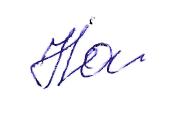 Руководитель Центра тестирования                                  Нагаев В.Н.Дата приема нормативовВремя приема нормативовМесто тестированияВид тестирования5.03.20. 12.03.20.19.02.20.15.30-17.00Спортивный зал учебного комплекса №1 ГПОУ «ППЭТ», г. Печора, Печорский пр-кт, 3.Подтягивание из виса на высокой перекладине (раз).Подтягивание из виса лежа на низкой перекладине (раз).Сгибание - разгибание рук в упоре лежа на полу (раз).Наклон вперед из положения стоя с прямыми ногами на гимнастической скамье (см).Поднимание туловища из положения лежа на спине (раз за 1 мин).Рывок гири 16 кг (раз).Метание теннисного мяча в цель (дистанция 6 м, раз).Челночный бег 3х 10 м (с).Прыжок в длину с места толчком двумя ногами (см).Стрельба из электронного оружия из положения сидя с опорой локтей о стол (мишень № 8, очки).По заявке и дополнительному объявлению, по субботам и воскресеньям.Лесопарковая зона по ул. ЧеховаБег на лыжах.